Dear Parents: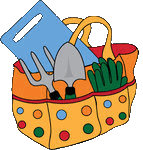 I am so excited to offer you a chance to help in our classroom. This year, we will be learning all about healthy food: how it grows, what it tastes like, and what happens on the farm! Your children will be in the school garden a lot during the fall and spring. We need parents’ help to make the garden grow. We also know that when parents help serve healthy food in the classroom, kids are more willing to eat healthy food at home. We hope to see you soon!Check the areas where you’d like to help:___ Gardener: Work with us outside in the garden! You don’t need any prior experience to be a big help. Help with tools, harvesting, planting and more. ___ Classroom Taste Tests: This is a job you can do once or on a monthly basis. Parents who sign up for this job will be grouped together in order to minimize the work. You will be asked to bring in a healthy, seasonal snack and prepare it in a special way (either beforehand or with the students), then serve it to the kids.___ Garden Photographer: Our photographer would need to come to our special events, take pictures, develop them and create a display to show in the classroom.___ Donations Helper (At Home Job): These enriching activities sometimes need extra materials, from food to organic fertilizer. This person will help by calling local businesses and soliciting donations for our activities.___ Other Needs: If you see a need that I have not mentioned, please contact me!Parent’s Name: __________________________ Email Address: ____________________________Child’s Name: ____________________________Phone Number (Home): __________________ (Work): ___________________Best time to call: ______________________What days are best for you? How often can you volunteer? Other comments?:______________________________________________________________________________________________________________________________________________________________________________________________________________________________________________________________________________________________________________________________________________________________________________________________________________________________________________________________________________________________________________________________________________________________________________________________________________________________________________________________________________________________________